Publicado en Madrid el 21/07/2022 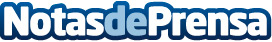 You Are The Princess, la firma low cost que factura millones de euros con su best-seller de menos de 3€La firma prevé crecer este año más de un 50% gracias a la expansión internacional y a sus productos de belleza a precios asequiblesDatos de contacto:Eva Jara600700065Nota de prensa publicada en: https://www.notasdeprensa.es/you-are-the-princess-la-firma-low-cost-que Categorias: Nacional Finanzas Consumo Belleza http://www.notasdeprensa.es